Los Lugares en Contexto: Práctica, Unidad 1 Instrucciones: As I go through the powerpoint, watch and listen to the short videos being played on each of the slides and fill out the blank spaces below. Each number corresponds to a slide. 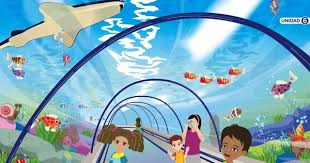 ¿Dónde se puede ir para ver los animales  acuáticos?Se puede ir al _____________.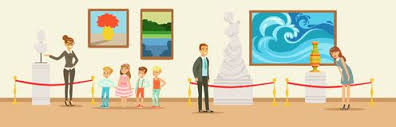 ¿Dónde se puede ir para ver el  _____________?Se puede ir al museo.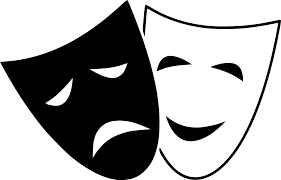 ¿Dónde se puede ir para ver una obra de teatro?Se puede ir al _____________.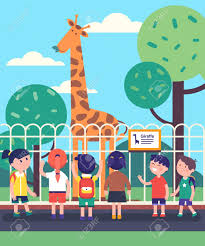 ¿Dónde se puede ir para ver los  _____________?Se puede ir al _____________.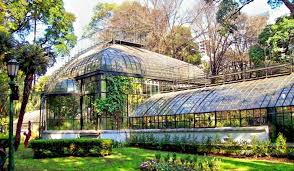 ¿Dónde se puede ir para ver las flores?Se puede ir al __________ ______________.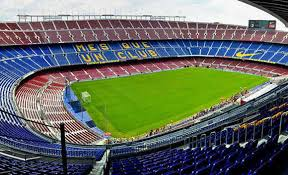 ¿Dónde se puede ir para ver un partido de  _____________?Se puede ir al _____________.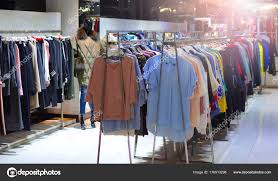 ¿__________  ___  ________ ir para comprar ropa?Se puede ir al _____________.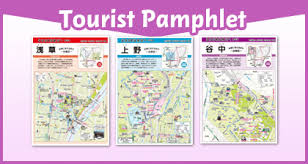 ¿Donde se puede ___  ________ obtener información?Se puede ir a la _________  ____  ___________.¡Lugares y Actividades de Interés en España! Actividad InterpersonalSituación: You are traveling in Spain during the summer and staying in hostels (aka, really cool, cheap, social hotels). As you go from city to city, you realize that you want to know more about the activities and places offered. The weekend is coming up, so you ask around the hostel to see what activities people like to do and where to do them!Instrucciones: Walk around the room and talk to at least 6 people: ask each person 1. what their name is, 2. What places they like to go, and 3. What activities they like to do there. You have to write in FULL SENTENCES. You can use either of the models below to converse with your hostel mates. Modelo 1: P1: “Hola, ¿cómo te llamas? ¿Qué te gusta hacer los fines de semana? [weekends]P2: Hola me llamo Roberto. Me gusta ir al museo los fines de semana. P3: ¿Qué te gusta hacer en el museo?P1: Me gusta ver el arte. Modelo 2: 	P1: “Hola, ¿cómo te llamas? ¿Qué se puede hacer los fines de semana? 	P2: Hola me llamo Robert. Se puede ir al teatro los fines de semana. 	P1: ¿Qué se puede hacer en el teatro?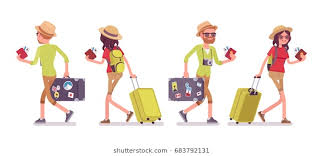 	P2: Se puede ver una obra de teatro. Amigo del Hostal 1:______________Amigo del Hostal 2: ______________Amigo del Hostal 3:______________Amigo del Hostal 4:______________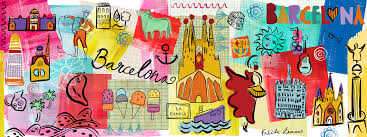 Actividad Final:Instrucciones: Now that you have chatted with your hostel friends, in the space below write a few sentences in Spanish explaining two interests that you have and where you would want to go based off of those interests!Interés 1:Interés 2: 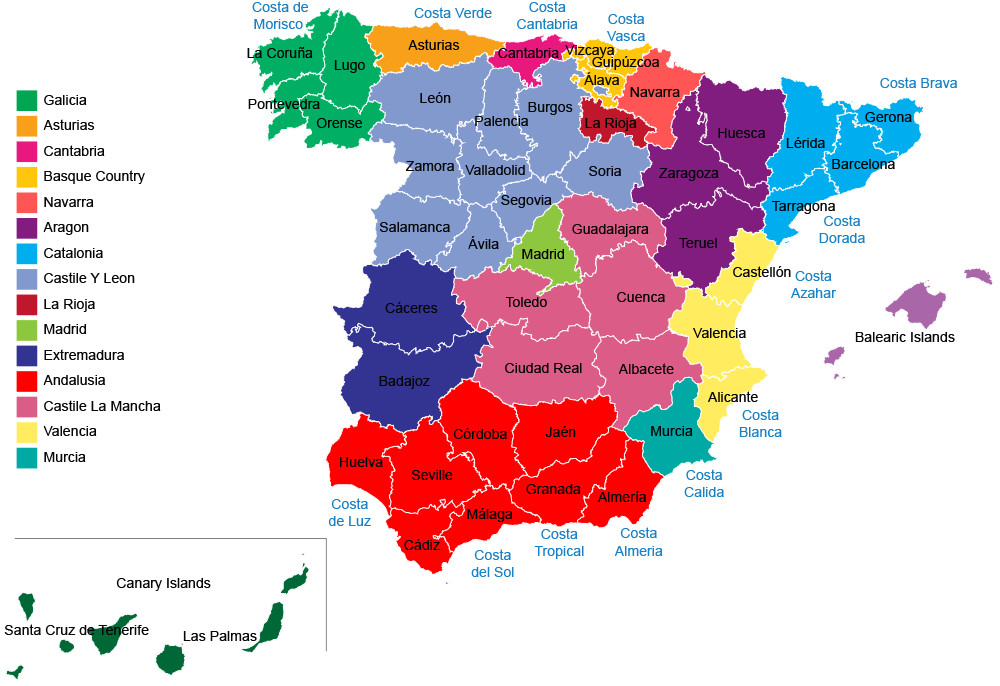 Pregunta 1: Respuesta 1:Pregunta 2: Respuesta 2: Pregunta 1: Respuesta 1:Pregunta 2: Respuesta 2: Pregunta 1: Respuesta 1:Pregunta 2: Respuesta 2: Pregunta 1: Respuesta 1:Pregunta 2: Respuesta 2: 